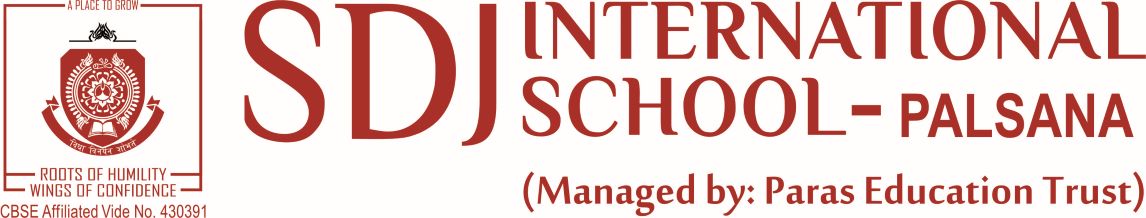 STEP - 3 [Monthly Planning – 2020-2021]SUBJECT: GENERAL KNOWLEDGE           CLASS: IVNAME OF THE TEACHER:	 ASHA DUBEYAPRIL (Days: 23/ 30)MAY (Days: 7/ 31 )June (Days: / 30)July (Days: 25/31)Aug (Days: 20/ 31)Sep (Days: 24/ 30)October (Days: 18/ 31)November (Days: 08/ 30)December (Days: 24/ 31)January (Days: 22/ 31)February (Days: 23/ 28)March (Days: 8/ 31)L.NoCHAPTER NAME  1STATES AND UNION TERRITORIES  2CLASSICAL DANCES OF INDIA   3PRESIDENTS OF INDIA  4SPORTING TERMSL.NoCHAPTER NAME  5OLYMPIC HOSTS   6INDIAN SPORTSPERSONS OF TODAY   7SPORTING LEGENDSL.NoCHAPTER NAME  8GIFTS FORM PLANTS  9ANIMAL QUIZ10PLANT QUIZ11COMPUTERS ICONS 12DOCTOR, DOCTOR13THE STRUCTURE OF TEETHL.NoCHAPTER NAME14OUR NEIGHBOURS15POLLUTION16ENVIRONMENT QUIZ17FICTIONAL PLACES18INDIAN FILM STARS19THE GREAT EPICSL.NoCHAPTER NAME20HOMOPHONES21COLLECTIVE NOUNS22PROVERBS23A ‘MAZE’ING  PROFESSIONS 24THE NUMBER 425FUN WITH NUMBERS26MATHEMATICAL SKILLSL.NoCHAPTER NAME27OUR IDENTITY28MAKING A FIRST AID BOX29EATING THE RIGHT FOODL.NoCHAPTER NAME30FAMOUS PERSONALITIES31MONUMENTS OF INDIA32FESTIVAL OF INDIA33PANDITS AND USTADS34FAMOUS SPORTSPERSONS35THE INDIAN PREMIER LEAGUE36FAMOUS TENNIS PLAYERSL.NoCHAPTER NAME37ANIMALS OF THE COLD REGION38KNOW THE MAMMALS39INSECT WORLDL.NoCHAPTER NAME40SPACE QUIZ41STATES OF MATTER42COMPUTER CROSSWORD43NATURAL DISASTERS44MONUMENTS AROUND THE WORLD45GREAT PERSONALITIESL.NoCHAPTER NAME46FAMOUS CHARACTERS47SUPERHEROES48FAMOUS CARTOONS49SPELL CHECK50SMILES51PALINDROMESL.NoCHAPTER NAME52PATTERNS53GROCERY BILLS54SPOT THE DIFFERENCE55BRAIN TEASER56TEAM WORK57ROAD SIGNS 58MY MEDICAL CHART59CHILD SAFETY